Clothing List for children attending Forest SchoolAppropriate clothing for Forest School is essential as it can be the difference between a comfortable happy experience or an uncomfortable experience. Forest school runs in most weather conditions with the exception of high winds and heavy snow and ice. It is imperative that children come to school dressed for the weather conditions they may experience during the Forest school session that day.When your child participates in Forest School they will need:Long sleeve t-shirtWelliesFull length trousersWarm jumper/fleeceSun/winter hatWaterproof coat/trousersSun cream (applied before school if needed)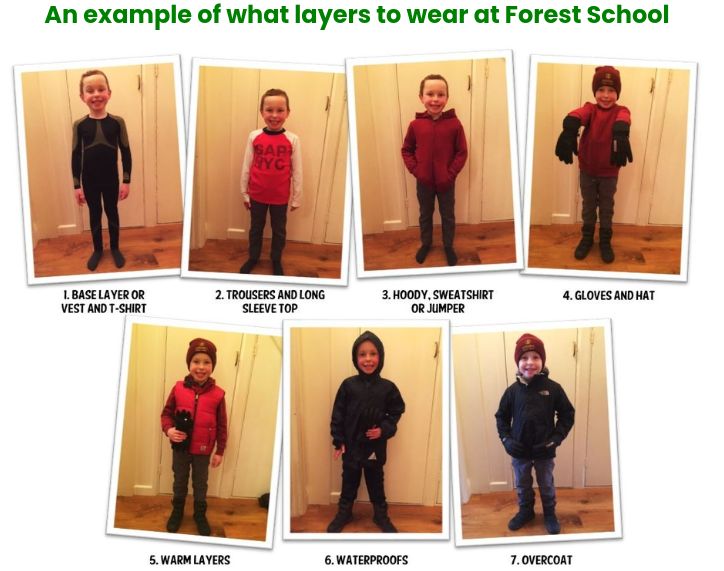 